Отчет о мероприятии, посвященном 300-летию Кузбасса.Родители воспитанников первой младшей группы вместе с детьми провели экскурсии по памятным местам Ленинска-Кузнецкого, рассказали в доступной форме об их истории.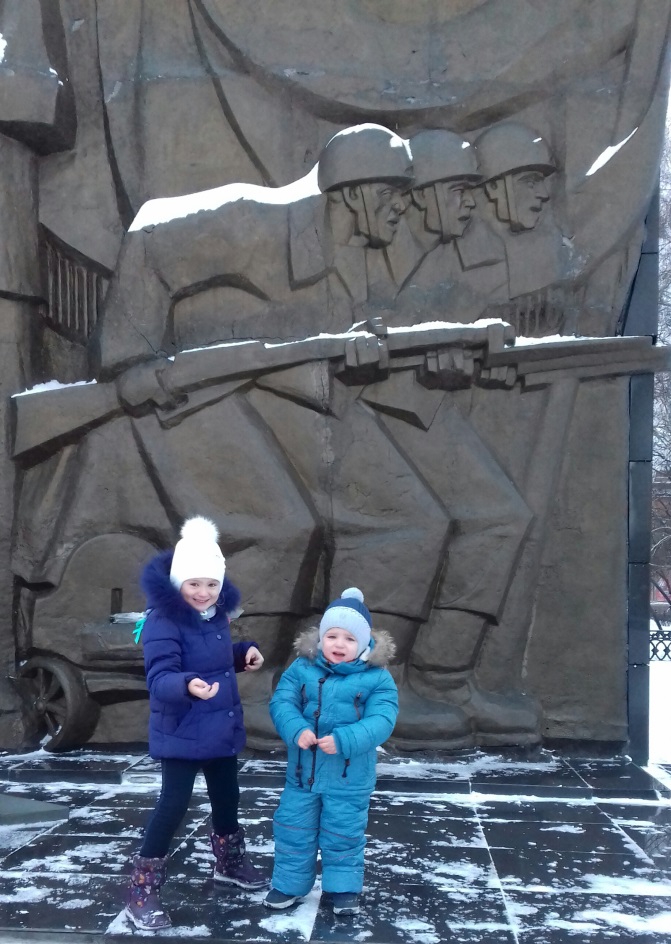 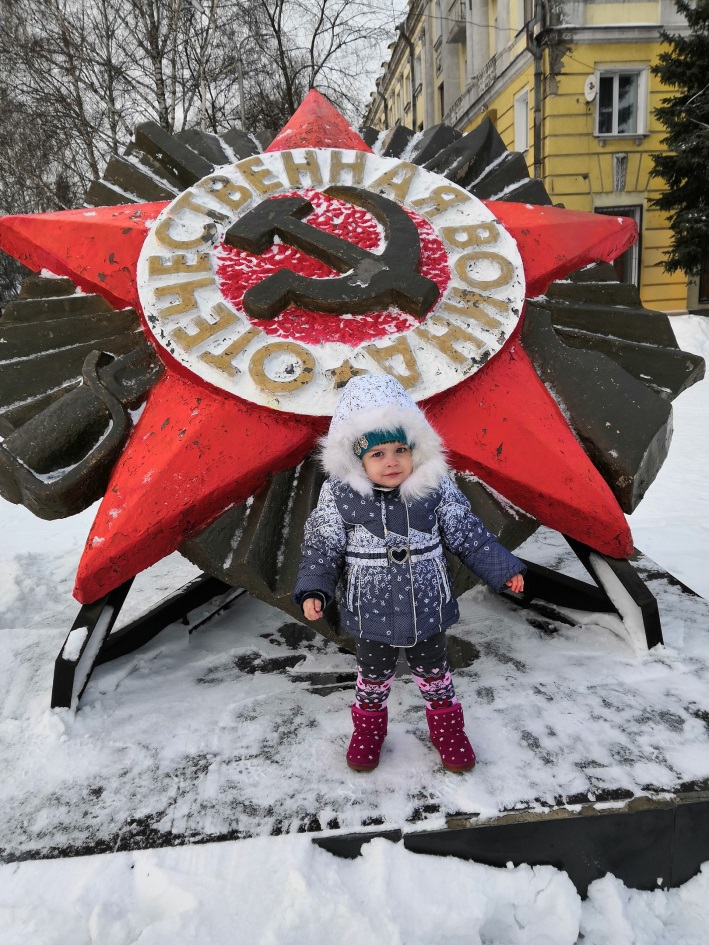 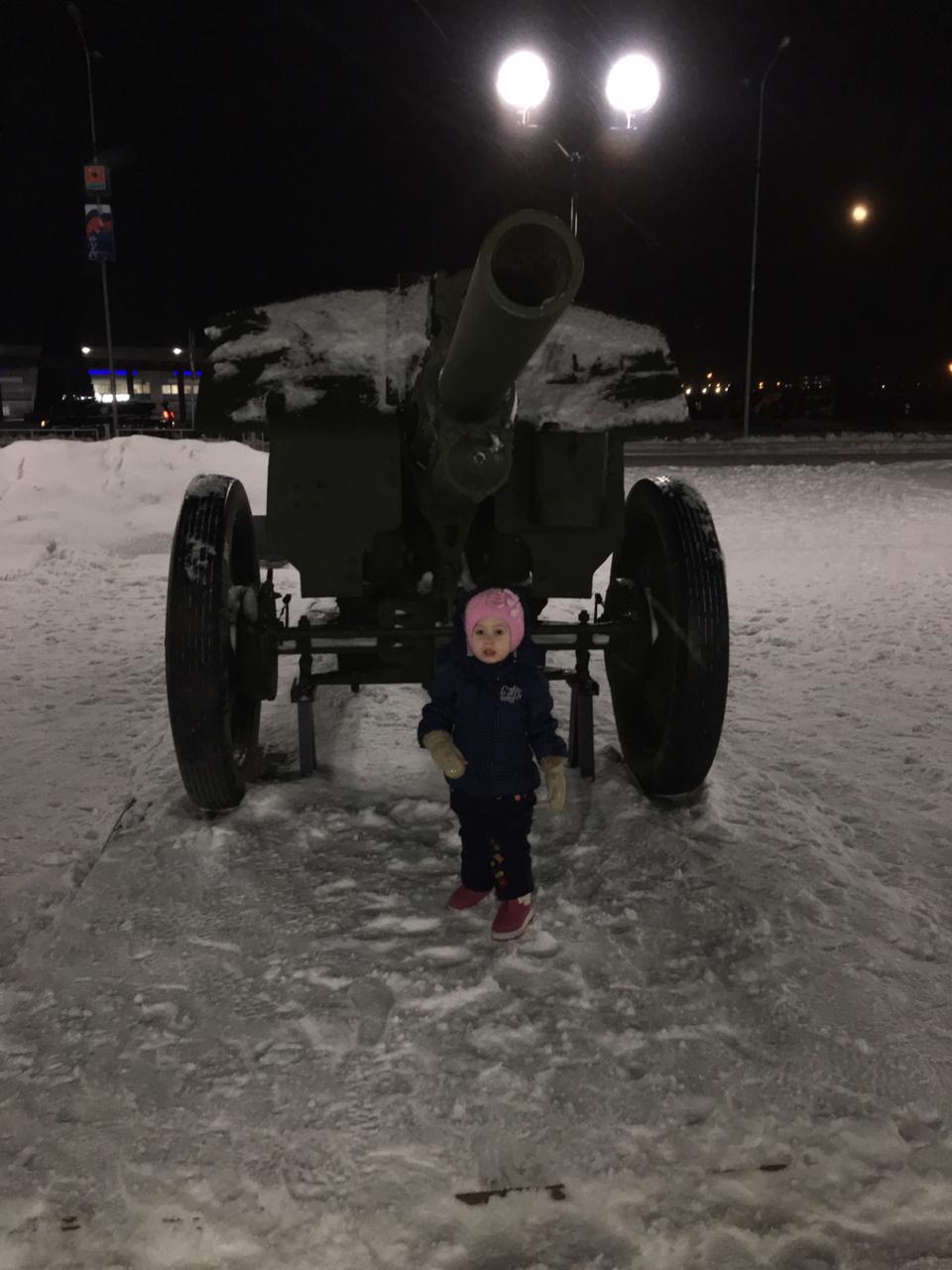 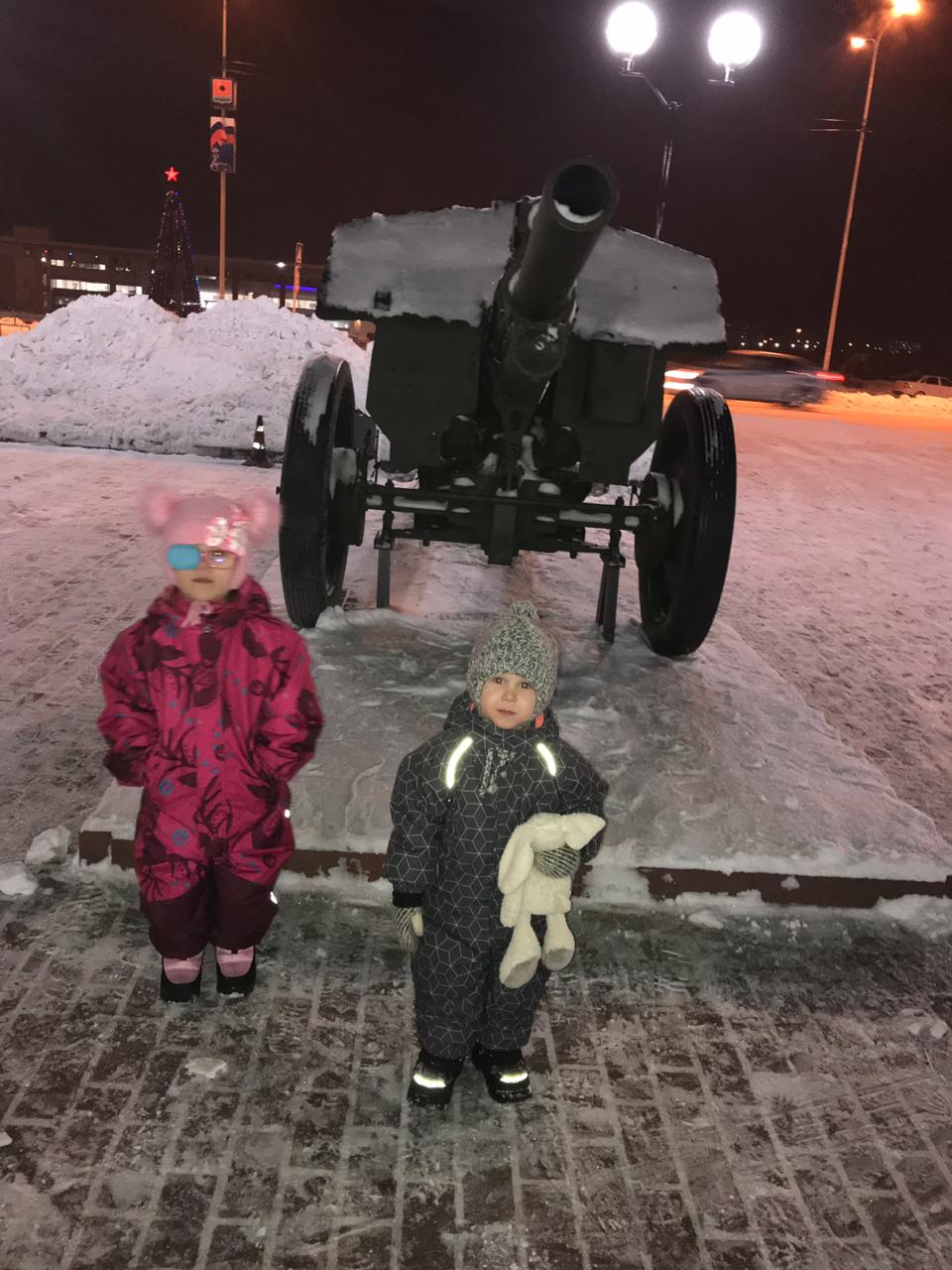 